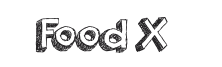 Verein für solidarökonomische LebenskulturBEITRITTSERKLÄRUNG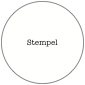 Ich erkläre mich hiermit mit den Vereinsstatuten (→ www.foodx.at) einverstanden.Ort, Datum:			         Unterschrift:........................................Vorname:				Nachname:Geburtsdatum:  E-Mail: Telefon: Adresse:1. Ich möchte folgende Mitgliedschaft beantragen (entweder/oder)1. Ich möchte folgende Mitgliedschaft beantragen (entweder/oder) Ordentliche Mitgliedschaft        (Mitgliedsbeitrag: 8 bis 13 € pro Monat)Wieviel möchtest du pro Monat zahlen? In welcher Arbeitsgruppe möchtest du mitarbeiten?    BestellerInnen       Finanzen        IT       Kommunikation        Lager Fördermitgliedschaft       Mitgliedsbeitrag: ab 23 € pro MonatWieviel möchtest du pro Monat zahlen? Keine aktive Mitarbeit erforderlich2. Einmalige Vereinseinlage ab 30 € (nach oben offen, zusätzlich zum Mitgliedsbeitrag)Wieviel Vereinseinlage möchtest du einmalig zahlen? Bitte Mitgliedsbeitrag (wenn möglich gesammelt für 1 Jahr) und einmalige Vereinseinlage auf unser Vereinskonto bei der Erste Bank überweisen: IBAN: AT35 2011 1825 3297 1200            BIC: GIBAATWWXXXBitte bei jeder Überweisung genauen Zahlungsgrund (Art und Zeitraum) angeben!2. Einmalige Vereinseinlage ab 30 € (nach oben offen, zusätzlich zum Mitgliedsbeitrag)Wieviel Vereinseinlage möchtest du einmalig zahlen? Bitte Mitgliedsbeitrag (wenn möglich gesammelt für 1 Jahr) und einmalige Vereinseinlage auf unser Vereinskonto bei der Erste Bank überweisen: IBAN: AT35 2011 1825 3297 1200            BIC: GIBAATWWXXXBitte bei jeder Überweisung genauen Zahlungsgrund (Art und Zeitraum) angeben!